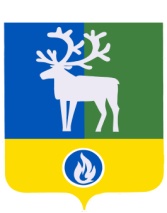 БЕЛОЯРСКИЙ РАЙОНХАНТЫ-МАНСИЙСКИЙ АВТОНОМНЫЙ ОКРУГ – ЮГРААДМИНИСТРАЦИЯ БЕЛОЯРСКОГО РАЙОНАКОМИТЕТ ПО ФИНАНСАМ И НАЛОГОВОЙ ПОЛИТИКЕ АДМИНИСТРАЦИИ БЕЛОЯРСКОГО РАЙОНАРАСПОРЯЖЕНИЕот 27 июля 2020 года                                                                                                                     № 25-рО внесении изменения в План контрольной деятельности отдела внутреннего муниципального финансового контроля Комитета по финансам и налоговой политике администрации Белоярского района на 2020 годВ соответствии с пунктом 18 раздела 2 федерального стандарта внутреннего государственного (муниципального) финансового контроля «Планирование проверок, ревизий обследований», утвержденных постановлением Правительства Российской Федерации от 27 февраля 2020 года № 208 «Об утверждении федерального стандарта внутреннего государственного (муниципального) финансового контроля «Планирование проверок, ревизий обследований» внести в План контрольной деятельности отдела внутреннего муниципального финансового контроля Комитета по финансам и налоговой политике администрации Белоярского района на 2020 год, утвержденный распоряжением Комитета по финансам и налоговой политике администрации Белоярского района от 25 декабря 2019 № 40-р «Об утверждении плана контрольной деятельности отдела внутреннего муниципального финансового контроля Комитета по финансам и налоговой политике администрации Белоярского района на 2020 год» изменение, исключив пункт 8.1. Настоящее распоряжение вступает в силу после его подписания.            2. Контроль за выполнением настоящего распоряжения оставляю за собой.Заместитель председателя Комитета по финансам и налоговой политике администрацииБелоярского района по бюджету                                                                              И.А.Плохих